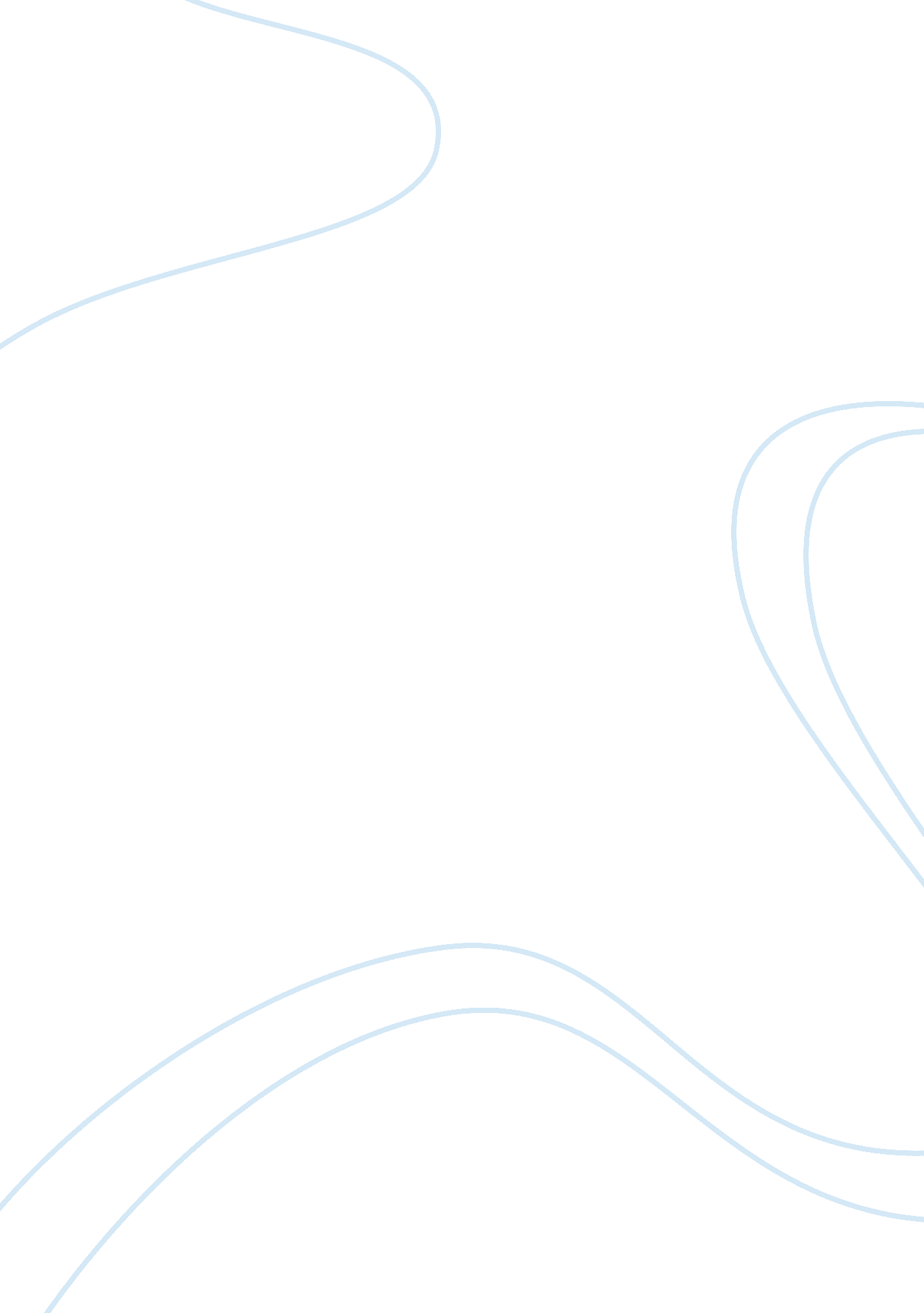 Concept of faith in different religions theology religion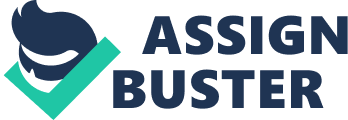 Contents Importance of Iman in Everyday Life Faith is the word that we frequently hear and use. It is a word for which we dont need to look into dictionary to happen its significance. Faith is largely related with the individual ‘ s belief in God. The actual significance of this word is to hold particular sort of belief in something or person. Some trusters besides have defined this term as to hold unshakeable or limitless belief or trust in person without seeing him. However this term is defined in two significances as good, one which says that religion agencies to hold complete assurance or trust in person and the other significance provinces to hold strong belief in person spiritually and without restrictions. ( Park ‘ s ) Though both the definitions seems same but for the non-believer each definition has different significance either he being an atheist will non believe in any construct of religion or will take both the definitions in different facets whereas for the truster both definitions of religion are of import. Another definition of religion that we get from celebrated Weber lexicon is to hold belief in something to be true, even if there is no back uping grounds to turn out it. This definition is the one which is largely opted particularly when 1 is speaking about faith. Faith and faith goes manus in manus, as one is uncomplete without the other. No 1 can really believe about being a spiritual individual without understanding the construct of Faith. As illustrated before to hold religion agencies to hold complete belief in some authorization, and when we discuss faith under the header of faith so it seems impossible to be portion of any faith without holding religion or belief in the supreme authorization. Whether one belongs to any faith he needs to hold complete religion in the supreme organic structure of that faith as without holding religion in that supreme body the faith is uncomplete. ( Hopfe, 1976 ) Concept of Faith in Different Religions Faith is fundamentally a Centre or chief focal point point of all faiths in the universe. Faith under the visible radiation of spiritual position can be defined as to hold belief in anything or anyone that you consider superior to yourself. It could be one thing or many ; it could be holding faith in trees or in deepness of oceans. Similarly every faith in the universe has different construct of Faith. For illustration in Christianity religion is to hold belief in Jesus as the boy of God. Whereas in Hinduism religion is to hold belief in many Gods, as in the system of Hinduism the religion in Gods includes monotheism, antitheism, polytheism, monism and godlessness every bit good. Furthermore in Jainism it is non about holding religion in some power or organic structure as God but to hold faith in reincarnation of life, to pass life in a better and peaceable mode, to avoid force and attention for every life thing including insects. ( Breuilly, 1997 ) Henceforth, when we talk about Faith, it does n’t intend to hold belief in one peculiar thing. Faith means to hold belief in anything or anyone which one considers pure or supreme it could be in the signifier of believing in reincarnation, last twenty-four hours, decease or even humanity. The construct of Faith really does non set restriction on the construct of believing or swearing person in fact it broadens the skylines to hold belief in any or anything as one supplications. ( George ) Concept of Faith in Islam Like other faiths Islam without religion is uncomplete. However, in Islam Faith has wholly different significance. In Islam religion is to hold belief in the unity of God and non to idolize any other God but Allah. In the visible radiation of Islamic learning Allah is the supreme power and whoever enters Islam must hold faith in Allah and his unity, and one must give up himself in forepart of Allah as without give uping oneself to Allah the really construct of Faith in Islam is uncomplete. Islam is the faith that teaches to believe in unity of God and non to affect any God with him. As the Holy Quran ( the sanctum book of Muslims ) says that Concept and Meaning of Iman in Islam: Iman is an Arabic word derived from word “ Aman ” , which means peace. The actual significance that is derived from this word is to supply peace, harmoniousness, repose and tranquility. Though in proficient sense or in the visible radiation of Islam the word Iman means to verify or to accept things from bosom. The really credence of the bosom ardently is Iman. Iman is the basic cardinal brick of Islam without which the entryway in Islam is non possible. The first status to purification and redemption is Iman. ( Allah ) . Harmonizing to most Muslim bookmans Iman and Islam are both interconnected and one is incomplete without other. In Islam Iman is credence with strong belief and resignation to Almighty Allah. Furthermore it is the Iman that is the first pillar of Islam. The term Iman can non be explained in few lines. It is something which needed to be demonstrated. Iman can fundamentally be shown through actions, workss and even expressions. ( Islamweb, 2012 ) . Harmonizing to many bookmans Iman and Islam is one thing and the being of one is impossible without the other. As organic structure is nil without psyche and psyche has no significance or no construct if organic structure is dead. Lapp is with Iman and Islam, one is soul and other is organic structure and without one other has no significance. Iman is non merely concerned with the physical or mental properties of a truster but besides involves the bosom and psyche of the truster. When Iman is discussed under the visible radiation of Islam so one must do this clear that Iman in Islam means complete resignation of organic structure, psyche and bosom to Allah. As explained before Iman constitutes of actions ( purposes, earnestness, and gestures made by organic structure ) and expressions ( expressions of the bosom and lingua ) . Iman is uncomplete if any of these factors which constitute Iman is non presnt. The simple illustration to explicate it is the life of a adult male who knows that talking truth is the good title but his bosom lacks to make it or a individual who knows that it is a good act to supply for hungry people but his bosom is non willing to make it. So if bosom is non involved in the act or deed so that act becomes an duty and duties do non represent Iman. Iman is something which demands engagement of full organic structure, it requires the engagement of psyche, bosom, head, lingua and even ideas. It is merely when you have surrendered your bosom to Allah you automatically give up your psyche to him and it is so that your Iman is completed. Iman can be divided into two types ; Iman-e- Mufassal and Iman-e-Mujamal. The former agencies to hold Iman in Allah, His books, His Angels, His Apostel and in the life after decease. Te subsequently type of Iman means to hold complete believe and religion in instruction of Allah and to pattern wholly good workss and distinguish between the edict of good and evil, besides to forbear oneself from all those things including that have been prohibited and disliked by Allah and His Prophet Muhammaed ( Peace be Upon Him ) . Therefore, Iman is fundamentally non merely to give in forepart of Allah and to follow instructions of Holy Prophet but it includes to demo love for Allah and His prophesier by moving on the way of goodness and avoiding all that which is non favoured by Allah and His Prophet. Another distinguish between Faith And Iman is that Iman demands individual non to merely demo his love for Allah by executing spiritual rites in fact it demands to demo the love for Allah by assisting his people on Earth. So in other words Iman is a three degree process foremost a Muslim must hold Iman in Allah, His books, His Nebiims. , Muhammad ( Peace be upon Him as last prophesier and in the twenty-four hours of opinion. In the 2nd measure Muslim must demo his love and compassion towards Allah by practising all those workss that have been ordered to him and to forbear himself from all those Acts of the Apostless and workss that have been disfavoured by Allah and His Prophet. In the 3rd measure when one starts executing workss and shows purpose that in making that deed or move his bosom and soul both are involved and that he has wholly acceded to the orders of Allah without holding any reserve and he does n’t look for any wages by making any of this good title. All this is a portion of his Iman. In other words when a individual surrenders his bosom to his Godhead the Almighty Allah, he connects himself to Allah. It is because of Iman in Muslims that their connexion with Allah is really strong. Iman fundamentally creates a committedness between Allah and his follower. Therefore in short Iman means to hold committedness to Allah, to perpetrate to execute actions or workss that have been ordered by Him, a Muslims follows the bid of his God without oppugning Him and execute those bids ardently and this committedness to Allah is Iman in Islam. Difference Between Iman and Faith The word Iman is frequently taken every bit synonym to Faith or belief. However in Islam the word Iman is used as replacement for Faith. Though both the words seem really much same to a layperson but in world both words have really different significances. The word Iman can non be substituted by Faith or vice-versa. As Faith means to hold belief in something or person supreme whereas Iman in its actual significance means to give up, to give up, to give or to release in forepart of Allah the merely and supreme God. A beautiful manner to explicate the difference between these two nomenclatures is to mention a celebrated Hadith[ 1 ]This Hadith illustrates that a Muslim should love same things for his brother that he loves for himself or that Muslim must handle his Muslim brother every bit and should non take anything for him that he would non take for himself. However, in this Hadith the inquiry rises that so what is meant by believing? Is n’t it enough that one individual is sharing his likes and disfavors with other, the reply to this inquiry is no because if the bosom of a Muslim is filled or infused with true love for Allah and he has surrendered himself wholly to Allah so the individual will ne’er experience suffering. In fact he will happen felicity and will experience content by obeying the orders of his Lord. This Hadith demonstrates the imperative difference between both the footings i. e Imaan and an ordinary English term Faith. The critical difference is that Iman is demonstrated through Acts of the Apostless of a truster, whereas on the other had Faith does non necessitate any such public presentation through title or act. In Faith holding belief is adequate it does non necessitate non to be proved by any title or action. ( Jaleel, 2010 ) Iman as Foundation of Islam Iman is a really basic foundation of Islam this basic foundation has been laid by Allah in first Kalima in which he says That there is no God but Allah and Muhammad is the courier of Allah. In Islam Iman means to hold belief in unity of God that is Allah and to hold belief in His all holy books including Old testament, Gospel, Bible and Quran and to belief in Prophet Muhammed ( Sallal-la-hu-alihi-wa-alahi-wasaalam ) as His last Prophet. Furthermore while prophesying about Islam and importance of Iman in Islam Holy Prophrt Muhammad ( Peace be Upon Him ) said that the Iman of Muslims is uncomplete unless thay have complete Faith in Allah that is they surrender to Him wholly and see Him as the supreme authorization, after Allah Muslims must hold steadfast belief in His sanctum Books, His Angels, His Apostles, in the twenty-four hours of judegement and confirm your religion in Godhead edict between good and evil. ( Razi, 2009 ) Therefore, Iman and Islam are interrelated and one is incomplete without other. Another of import Hadith which illustrates Iman as foundation is narrated by Abu Huraira[ 2 ]he stated that From this Hadith one can wholly understand the importance of Iman as a basic foundation of Islam. Hence after this Hadith there remains no uncertainty about the importance of Iman in Islam and that how one ‘ s life revolves around the construct of Iman in Islam. Importance of Iman in Everyday Life Iman is non merely a belief ; Iman in Islam is a life altering procedure. One frequently thinks how one changes his whole life by merely altering the faith? Is n’t believing or holding faith in God is adequate? The reply to this inquiry is that in Islam it is non plenty. When you bring Iman and enters Islam you change your life harmonizing to the instruction of Islam. For illustration if a individual after accepting Islam do non forbear himself from wickednesss like criminal conversation, imbibing, gaming, eating porc so he has non entered Islam and he does n’t hold Iman because when we say Iman in Islam it means redemption, purification and forbearing yourself from making all those Acts of the Apostless and workss which has been prohibited by Allah and his Prophet Muhammad ( Peace be Upon Him ) . In other words it is more like giving up the worldly pleasures to delight the Lord. Another of import illustration I would wish to cite here is of Prophet Muhammad ‘ s ( Peace be Upon Him ) Uncle Abu Talib. History explains that Abu Talib ne’er accepted Islam though he agreed with his nephews instructions and believed in him he had complete religion in his nephew Muhammad and ne’er for one time questioned him or the new faith that he was prophesying. However, Abu Talib ne’er changed his faith because he knew altering the faith means non merely to alter merely religion but to alter one ‘ s complete life in conformity with Islam and its instructions. If we look at Iman and its importance in everyday of life we witness Iman in the eyes of a hungry hapless adult male who when gets nutrient portions his nutrient with others because he knows that it ‘ s in the instruction of his faith to portion his nutrient with others and he if wo n’t make it so he does n’t hold Iman in his Allah and the pillars of Islam. In other words if you have purposes in bosom or belief in bosom about something you demonstrate that through your Acts of the Apostless and this is what Iman is, that you non merely believe in Allah and instruction of Prophet Muhammad ( Peace be Upon him ) but you show and turn out your belief in Allah by moving on his order and making all those good Acts of the Apostless which are told by Allah and His Prophet, this is Iman. Iman of any Muslim shall non be judged by his Acts of the Apostless but his purpose of making that act. ( Saheeh al-Bukhaari ) . This Hadith illustrates that if by some limitations you are non able to execute some good title at least show the purpose of making that good title and Allah will even number that good purpose of yours which had for person. Furthermore Faith in other faiths means a relationship of a truster with his God whereas in Islam Iman means non merely to hold relationship or committedness with Allah but besides to belief in His every word and in the instruction of His Apostles. In add-on to this Iman means to demo your committedness with Allah by executing some undertakings like praying five times a twenty-four hours, by fasting in the month of Ramadan, by assisting hapless, orphans and widows, by supplying for unprivileged and so on. These all are of import componenets of Iman. ( Chittick, 1992 ) Iman plays critical function in every twenty-four hours of a Muslim ‘ s life. Allah test the Iman of his followings sometimes by giving cherished and unreplaceable things like money and kids and sometimes by taking these unreplaceable things off. These are all the trials of Iman that Allah takes from his followings. Despite this trial Muslims still maintain their destiny in the custodies of Allah and complies with the determination of Allah whether that determination is in the favor of a individual or non and this complete resignation to Allah with bosom and psyche and unsighted belief in His determination is what is called Iman in Islam. Decision Iman and Faith to an ordinary individual may look like same words or equivalent word of each other nevertheless, both words vary in their definitions and constructs. Faith is meant to hold belief in something or person ; it could be anything or anyone. Having Faith in person or something does non set any sort of restriction on one individual. Even sacredly Faith means to see person or something supreme than you and you have complete assurance in the ability of that supreme power. When we talk about Faith it does n’t jump you to make anything in fact it is merely a feeling of holding complete trust and assurance in person or something. However, in Islam the term Iman is used alternatively of Faith. Iman is fundamentally to give, to give up with complete bosom and psyche in forepart of Allah and to take Allah as the supreme authorization of whole existence ( ZaynuI„ ) . Iman is a basic foundation of Islam. As the construction of whole house can fall in if the foundation is non decently laid likewise, a individual can non name him a Muslim unless he has complete Iman in the pillars of Islam. Faith includes merely the purpose of a individual where as Iman involves Acts of the Apostless along with the purpose of the individual. By holding Faith in something one bash non really changes his or her life where as Iman changes the complete procedure of one ‘ s life. Iman is more like a gate or entryway in Islam if you do n’t hold Iman you ca n’t come in into Islam as Iman is an imperative portion of Islam. Iman without Islam is uncomplete and Islam without Iman can non be. Iman is a basic foundation of Islam. As the construction of whole house can fall in if the foundation is non decently laid likewise, a individual can non name him a Muslim unless he has complete Iman in the pillars of Islam. Faith includes merely the purpose of a individual where as Iman involves Acts of the Apostless along with the purpose of the individual. By holding Faith in something one bash non really changes his or her life where as Iman changes the complete procedure of one ‘ s life. Iman is more like a gate or entryway in Islam if you do n’t hold Iman you ca n’t come in into Islam as Iman is an imperative portion of Islam. Iman without Islam is uncomplete and Islam without Iman can non be. This Hadith illustrates that if by some limitations you are non able to execute some good title at least show the purpose of making that good title and Allah will even number that good purpose of yours which had for person. Furthermore Faith in other faiths means a relationship of a truster with his God whereas in Islam Iman means non merely to hold relationship or committedness with Allah but besides to belief in His every word and in the instruction of His Apostles. In add-on to this Iman means to demo your committedness with Allah by executing some undertakings like praying five times a twenty-four hours, by fasting in the month of Ramadan, by assisting hapless, orphans and widows, by supplying for unprivileged and so on. These all are one relationship or committedness with Allah but besides to belief in His every word and in the instruction of His Apostles. In add-on to this Iman means some undertakings like praying mportant componenets of Iman. ( Chittick, 1992 ) Iman plays critical function in every twenty-four hours of a Muslim ‘ s life. Allah test the Iman of his followings sometimes by giving cherished and unreplaceable things like money and kids and sometimes by taking these unreplaceable things off. These are all the trials of Iman that Allah takes from his followings. Despite this trial Muslims still maintain their destiny in the custodies of Allah and complies with the determination of Allah whether that determination is in the favor of a individual or non and this complete resignation to Allah with bosom and psyche and unsighted belief in His determination is what is called Iman in Islam. Decision 